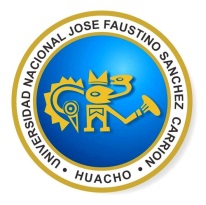 UNIVERSIDAD NACIONAL “José Faustino Sánchez Carrión”Facultad de Ingeniería PesqueraEscuela Académico Profesional deIngeniería PesqueraDocente: Ing. Máximo Romero OrtizSEMESTRE 2018 – IUniversidad Nacional José Faustino Sánchez Carrión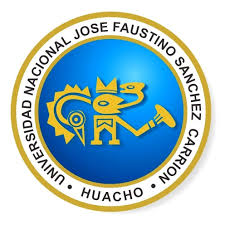 FACULTAD DE INGENIERÍA PESQUERAEscuela Profesional de Ingeniería PesqueraSÍLABO DE MATEMÁTICA I APLICADA A LA INGENIERÍADATOS GENERALES.Escuela profesional		: Ingeniería PesqueraCódigo				: IP201Ciclo de estudios		: IICréditos			: 04Plan de Estudios		: 24Condición			: ObligatorioHoras semanales		: TH:05    HT:03      HP:02Pre-requisito			: Matemática BásicaSemestre Académico		: 2018-IDuración			: 16 semanasDocente			: Ing. Máximo Romero OrtizCorreo Electrónico		: maxrom79@hotmail.comColegiatura			: 18406Departamento Académico	: Matemática y EstadísticaSUMILLA Y DESCRIPCIÓN DEL CURSO.La asignatura corresponde al Área de Estudios de  Formación Básica Profesional, siendo de carácter teórico-práctico. Se propone desarrollar en el alumno, competencias que le permitirán explicarlas matrices y determinantes límites - derivadas, para ejecutar  aplicaciones en el campo de la ingeniería, y usarlo en la formulación de proyectos y actividades pesqueras. Competencias que coadyuvarán al  logro  del Perfil Profesional del Ingeniero Pesquero.El contenido temático de la asignatura comprende: Matrices, Orden y tipo de matrices y propiedades, multiplicación de matrices, matrices especiales, sistema de ecuaciones lineales y aplicaciones a las plantas conserveras, y harineras y aceite de pescado. Determinante: propiedades regla de sarrus y aplicaciones a los negocios.Límites: Demostración de límites y cálculo del valor “e” aplicando el binomio de newton, teorema de límites, limites laterales, formas determinadas e indeterminadas, limite trigonométricos, función exponencial y logarítmica. Derivadas: Interpretación geométrica, fórmula para la derivación, derivadas trigonométricas y sus inversas. Derivadas de las funciones exponenciales y logarítmicas, aplicación de la derivada: Recta tangente y normal. Regla de L´Hospital, aplicación de la derivada de máximos y mínimos, derivada de funciones implícitas. Está planteada para un total de dieciséis  semanas, en las cuales se desarrollan  cuatro unidades didácticas, con 32 sesiones de clases teórico-prácticas, que introducen al estudiante desde el punto de vista de la matemática  I  aplicada a la ingeniería, a la tecnología pesquera.CAPACIDADES AL FINALIZAR EL CURSO.INDICADORES DE CAPACIDADES AL FINALIZAR EL CURSO.DESARROLLO DE LAS UNIDADES DIDÁCTICAS.MATERIALES EDUCATIVOS Y OTROS RECURSOS DIDÁCTCOSPlumones, mota, pizarra acrílica, calculadora científica, equipo multimedia, guías de práctica, separatas de unidades temáticas.EVALUACIÓNLa evaluación será teniendo en cuenta lo normado en el reglamento Académico de la Universidad, aprobado por Resolución de Consejo Universitario Nº0130-2015-CU-UNJFSC, de fecha 20 de febrero de 2015.El sistema de evaluación es integral, permanente, cualitativo y cuantitativo (vigesimal) y se ajusta a las características de los cursos, dentro de las pautas generales establecidas por el Estatuto y el Reglamento Académico vigente.El carácter integral de la evaluación de los cursos comprende: la evaluación teórica, práctica y los trabajos académicos y el alcance de las competencias establecidas en los nuevos planes de estudios.El promedio final para los nuevos currículos se determinará mediante una directiva adicional.BIBLIOGRAFÍAAYRES, Frank J.R, Cálculo. Edit. Mc. Graw- Hill – Colombia 2000.LARSON – HOSTELER	 , Cálculo y geometría analítica Edit. Mc. Graw-Hall. 1986LEITHOLD, EL CÁLCULO, 7ma. Edición. 1998. Prentice - Hall- MéxicoPITA RUIZ, C., Cálculo de una variable, Edit. Prentice - Hall. México 1998PURCEL, EDWIN, Cálculo con geometría analítica Edit. Prentice - Hall - México 1998LARSON HOST TETLER, Calculo y geometría Analítica  Vol 2. Quinta edición. Edit Mc Graw Hill México 1995.Goldstein/lay/schneidrd, cálculos y sus aplicaciones, Editorial Prentice. Hall – México 1998MITAC MEZA MAXIMO, Calculo II. Vol II Edit. T. Gráficos. IMPOFFOT 1992.VENERO B. ARMANDO. Matemática II” .Edit UNI – Lima Perú 2002.             IMPOFFOT 1997.LOUIS  LEYTOLD , Calculo con Geometría Analítica” Editorial Harper&Row                                       Publisher 1996ESPINOZA RAMOS E. Análisis Matemático II. Edit Cáceres 4ta Edición, 2004Edwinj. Purcell – Dale varber g calculo diferencial e integral. Editorial Prentice Hall – México 1996.Ing. Máximo Romero Ortiz                                                            DNP 164                          e-mail: maxrom79@hotmail.comCAPACIDAD DE LA UNIDAD DIDÁCTICNOMBRE DE LA UNIDAD DIDÁCTICASEMANASUNIDAD IAnte un problema del contexto real usa en forma adecuada diferentes métodos de solución de matrices, tomando como base propiedades validas por los métodos de matrices y determinantes.Matrices y Determinantes1, 2, 3, 4UNIDAD IIPrevio a la ejecución de un problema relacionado es esbozo de grafica o análisis de su comportamiento, maneja adecuadamente las diferentes propiedades basadas en los límites y sus aplicaciones.Limite5, 6, 7, 8UNIDAD IIIAnte problemas de tendencia o aproximación referente a fenómenos de la vida cotidiana aplica en todo momento las definiciones y propiedades fundamentadas en la derivada, ejercicios y problemas.Derivadas9, 10, 11, 12UNIDAD IVFrente a un problema, se selecciona la mejor alternativa de solución tomando como base conocimientos de las derivadas y sus aplicaciones.Derivada13, 14, 15, 16SemanaINDICADORES DE CAPACIDAD AL FINALIZAR EL CURSO1Emplea tipos y orden de matrices.2Compara los diferentes métodos de matrices y las especiales.3Identifica los diferentes tipos solución de aplicaciones de las matrices.4Desarrolla determinantes y aplicaciones.5Identifica el límite “e”.6Discute las características de los límites laterales por la izquierda y derecha.7Identifica las formas determinadas e indeterminadas y limites trigonométricos.8Desarrolla la función exponencial y logarítmica.9Discute la interpretación geométrica.10Identifica fórmulas para la derivación, derivada trigonométrica.11Calcula la derivada y sus aplicaciones.12Identifica la recta tangente y la recta normal y sus aplicaciones.13Desarrolla la regla de L’Hospital.14Identifica los máximos y mínimos y sus aplicaciones.15Identifica las derivadas de funciones implícitas.16Diseña derivadas de funciones implícitas.UNIDAD I: Matrices - DeterminantesUNIDAD I: Matrices - DeterminantesUNIDAD I: Matrices - DeterminantesUNIDAD I: Matrices - DeterminantesUNIDAD I: Matrices - DeterminantesUNIDAD I: Matrices - DeterminantesCOMPETENCIA:Ante un problema del contexto real usa en forma adecuada diferentes métodos de solución de matrices y determinantes, tomando como base axiomas y/o propiedades validas por las Matrices y Determinantes.COMPETENCIA:Ante un problema del contexto real usa en forma adecuada diferentes métodos de solución de matrices y determinantes, tomando como base axiomas y/o propiedades validas por las Matrices y Determinantes.COMPETENCIA:Ante un problema del contexto real usa en forma adecuada diferentes métodos de solución de matrices y determinantes, tomando como base axiomas y/o propiedades validas por las Matrices y Determinantes.COMPETENCIA:Ante un problema del contexto real usa en forma adecuada diferentes métodos de solución de matrices y determinantes, tomando como base axiomas y/o propiedades validas por las Matrices y Determinantes.COMPETENCIA:Ante un problema del contexto real usa en forma adecuada diferentes métodos de solución de matrices y determinantes, tomando como base axiomas y/o propiedades validas por las Matrices y Determinantes.COMPETENCIA:Ante un problema del contexto real usa en forma adecuada diferentes métodos de solución de matrices y determinantes, tomando como base axiomas y/o propiedades validas por las Matrices y Determinantes.semanaContenidosContenidosContenidosEstrategia DidácticaIndicadores de logrosemanaConceptualProcedimentalActitudinalEstrategia DidácticaIndicadores de logro1Propiedades de matrices. Operaciones con matrices.Identificar los axiomas y propiedadesmatrices y determinantes.Establecer métodos de solución de las matrices.Resolver aplicaciones de matrices definida en forma eficiente.Analizar problemas de la vida cotidiana que incluyan matrices y determinantes.Seleccionar grupos para la realización de trabajos.Colaborar con sus compañeros de grupo en la solución de los trabajos.Asumir una actitud crítica en el desarrollo de un trabajo.Compartir experiencias relacionadas a problemas donde intervienen las matrices.Exposición académica con roles de preguntas.Uso de herramientas informáticas.Presentación de casos.Emplea axiomas de las matrices.Compara las diferentes propiedades de determinantes.Identifica los diferentes tipos solución de aplicaciones de las matrices.Desarrolla problemas de matrices y determinantes.2Multiplicación y matrices especiales, sistema de ecuaciones lineales.Identificar los axiomas y propiedadesmatrices y determinantes.Establecer métodos de solución de las matrices.Resolver aplicaciones de matrices definida en forma eficiente.Analizar problemas de la vida cotidiana que incluyan matrices y determinantes.Seleccionar grupos para la realización de trabajos.Colaborar con sus compañeros de grupo en la solución de los trabajos.Asumir una actitud crítica en el desarrollo de un trabajo.Compartir experiencias relacionadas a problemas donde intervienen las matrices.Exposición académica con roles de preguntas.Uso de herramientas informáticas.Presentación de casos.Emplea axiomas de las matrices.Compara las diferentes propiedades de determinantes.Identifica los diferentes tipos solución de aplicaciones de las matrices.Desarrolla problemas de matrices y determinantes.3Aplicaciones de las matrices a las plantas conserveras y harina de aceite de pescado.Identificar los axiomas y propiedadesmatrices y determinantes.Establecer métodos de solución de las matrices.Resolver aplicaciones de matrices definida en forma eficiente.Analizar problemas de la vida cotidiana que incluyan matrices y determinantes.Seleccionar grupos para la realización de trabajos.Colaborar con sus compañeros de grupo en la solución de los trabajos.Asumir una actitud crítica en el desarrollo de un trabajo.Compartir experiencias relacionadas a problemas donde intervienen las matrices.Exposición académica con roles de preguntas.Uso de herramientas informáticas.Presentación de casos.Emplea axiomas de las matrices.Compara las diferentes propiedades de determinantes.Identifica los diferentes tipos solución de aplicaciones de las matrices.Desarrolla problemas de matrices y determinantes.4Determinante: Propiedades y aplicaciones a los negocios industriales.Identificar los axiomas y propiedadesmatrices y determinantes.Establecer métodos de solución de las matrices.Resolver aplicaciones de matrices definida en forma eficiente.Analizar problemas de la vida cotidiana que incluyan matrices y determinantes.Seleccionar grupos para la realización de trabajos.Colaborar con sus compañeros de grupo en la solución de los trabajos.Asumir una actitud crítica en el desarrollo de un trabajo.Compartir experiencias relacionadas a problemas donde intervienen las matrices.Exposición académica con roles de preguntas.Uso de herramientas informáticas.Presentación de casos.Emplea axiomas de las matrices.Compara las diferentes propiedades de determinantes.Identifica los diferentes tipos solución de aplicaciones de las matrices.Desarrolla problemas de matrices y determinantes.EVALUACIÓN DE LA UNIDADEVALUACIÓN DE LA UNIDADEVALUACIÓN DE LA UNIDADEVALUACIÓN DE LA UNIDADEVALUACIÓN DE LA UNIDADEVALUACIÓN DE LA UNIDADEVIDENCIA DE CONOCIMIENTOSEVIDENCIA DE CONOCIMIENTOSEVIDENCIA DE PRODUCTOEVIDENCIA DE PRODUCTOEVIDENCIA DE DESEMPEÑOEVIDENCIA DE DESEMPEÑOParticipación en clase.Evaluación escrita.Participación en clase.Evaluación escrita.Entrega de trabajo grupal de problemas relacionados a matrices y determinantes.Entrega de trabajo grupal de problemas relacionados a matrices y determinantes.Solución de problemas.Actividades.Proyectos.Solución de problemas.Actividades.Proyectos.UNIDAD II: LimitesUNIDAD II: LimitesUNIDAD II: LimitesUNIDAD II: LimitesUNIDAD II: LimitesUNIDAD II: LimitesCOMPETENCIA:Previo a la ejecución de un problema relacionado es esbozo de grafica o análisis de su comportamiento, maneja adecuadamente las diferentes propiedades basadas en Limites.COMPETENCIA:Previo a la ejecución de un problema relacionado es esbozo de grafica o análisis de su comportamiento, maneja adecuadamente las diferentes propiedades basadas en Limites.COMPETENCIA:Previo a la ejecución de un problema relacionado es esbozo de grafica o análisis de su comportamiento, maneja adecuadamente las diferentes propiedades basadas en Limites.COMPETENCIA:Previo a la ejecución de un problema relacionado es esbozo de grafica o análisis de su comportamiento, maneja adecuadamente las diferentes propiedades basadas en Limites.COMPETENCIA:Previo a la ejecución de un problema relacionado es esbozo de grafica o análisis de su comportamiento, maneja adecuadamente las diferentes propiedades basadas en Limites.COMPETENCIA:Previo a la ejecución de un problema relacionado es esbozo de grafica o análisis de su comportamiento, maneja adecuadamente las diferentes propiedades basadas en Limites.semanaContenidosContenidosContenidosEstrategia DidácticaIndicadores de logrosemanaConceptualProcedimentalActitudinalEstrategia DidácticaIndicadores de logro5Demostración de Limites, cálculo del valor “e”.Identificar los diferentes teoremas de Límites.Determinar formas determinadas e indeterminadas.Graficar funciones exponenciales y logarítmicas.Aplicar sus conocimientos para resolver situaciones de la vida real.Seleccionar grupos para la realización de trabajos.Colaborar con sus compañeros de grupo en la solución de los trabajos.Asumir una actitud crítica en el desarrollo de un trabajo.Compartir experiencias sobre Límites.Exposición o lección magistral con participación de estudiantes.Uso de herramientas informáticas.Aprendizaje basado en problemas.Identifica los Límites. Laterales por la derecho e izquierda. Discute las características de los Límites determinados e indeterminados.Esboza la gráfica de una función exponencial y logeritmica.6Teorema de Limites, limites laterales.Identificar los diferentes teoremas de Límites.Determinar formas determinadas e indeterminadas.Graficar funciones exponenciales y logarítmicas.Aplicar sus conocimientos para resolver situaciones de la vida real.Seleccionar grupos para la realización de trabajos.Colaborar con sus compañeros de grupo en la solución de los trabajos.Asumir una actitud crítica en el desarrollo de un trabajo.Compartir experiencias sobre Límites.Exposición o lección magistral con participación de estudiantes.Uso de herramientas informáticas.Aprendizaje basado en problemas.Identifica los Límites. Laterales por la derecho e izquierda. Discute las características de los Límites determinados e indeterminados.Esboza la gráfica de una función exponencial y logeritmica.7Formas determinadas e indeterminadas.Identificar los diferentes teoremas de Límites.Determinar formas determinadas e indeterminadas.Graficar funciones exponenciales y logarítmicas.Aplicar sus conocimientos para resolver situaciones de la vida real.Seleccionar grupos para la realización de trabajos.Colaborar con sus compañeros de grupo en la solución de los trabajos.Asumir una actitud crítica en el desarrollo de un trabajo.Compartir experiencias sobre Límites.Exposición o lección magistral con participación de estudiantes.Uso de herramientas informáticas.Aprendizaje basado en problemas.Identifica los Límites. Laterales por la derecho e izquierda. Discute las características de los Límites determinados e indeterminados.Esboza la gráfica de una función exponencial y logeritmica.8Límites trigonométricos, función exponencial y logarítmica.Identificar los diferentes teoremas de Límites.Determinar formas determinadas e indeterminadas.Graficar funciones exponenciales y logarítmicas.Aplicar sus conocimientos para resolver situaciones de la vida real.Seleccionar grupos para la realización de trabajos.Colaborar con sus compañeros de grupo en la solución de los trabajos.Asumir una actitud crítica en el desarrollo de un trabajo.Compartir experiencias sobre Límites.Exposición o lección magistral con participación de estudiantes.Uso de herramientas informáticas.Aprendizaje basado en problemas.Identifica los Límites. Laterales por la derecho e izquierda. Discute las características de los Límites determinados e indeterminados.Esboza la gráfica de una función exponencial y logeritmica.EVALUACIÓN DE LA UNIDADEVALUACIÓN DE LA UNIDADEVALUACIÓN DE LA UNIDADEVALUACIÓN DE LA UNIDADEVALUACIÓN DE LA UNIDADEVALUACIÓN DE LA UNIDADEVIDENCIA DE CONOCIMIENTOSEVIDENCIA DE CONOCIMIENTOSEVIDENCIA DE PRODUCTOEVIDENCIA DE PRODUCTOEVIDENCIA DE DESEMPEÑOEVIDENCIA DE DESEMPEÑOParticipación en clase.Evaluación escrita.Participación en clase.Evaluación escrita.Entrega de un trabajo de grupo referente a integración de varias variables.Entrega de un trabajo de grupo referente a integración de varias variables.Solución de problemas.Actividades.Proyectos.Solución de problemas.Actividades.Proyectos.UNIDAD III: DerivadasUNIDAD III: DerivadasUNIDAD III: DerivadasUNIDAD III: DerivadasUNIDAD III: DerivadasUNIDAD III: DerivadasCOMPETENCIA:Ante problemas de tendencia o aproximación referente a fenómenos de la vida cotidiana aplica en todo momento las definiciones y propiedades fundamentadas en la Derivada.COMPETENCIA:Ante problemas de tendencia o aproximación referente a fenómenos de la vida cotidiana aplica en todo momento las definiciones y propiedades fundamentadas en la Derivada.COMPETENCIA:Ante problemas de tendencia o aproximación referente a fenómenos de la vida cotidiana aplica en todo momento las definiciones y propiedades fundamentadas en la Derivada.COMPETENCIA:Ante problemas de tendencia o aproximación referente a fenómenos de la vida cotidiana aplica en todo momento las definiciones y propiedades fundamentadas en la Derivada.COMPETENCIA:Ante problemas de tendencia o aproximación referente a fenómenos de la vida cotidiana aplica en todo momento las definiciones y propiedades fundamentadas en la Derivada.COMPETENCIA:Ante problemas de tendencia o aproximación referente a fenómenos de la vida cotidiana aplica en todo momento las definiciones y propiedades fundamentadas en la Derivada.semanaContenidosContenidosContenidosEstrategia DidácticaIndicadores de logrosemanaConceptualProcedimentalActitudinalEstrategia DidácticaIndicadores de logro9Derivadas: Formulas.Interpreta la definición de Derivadas.Calcula derivas trigonométricas y sus inveras.Determinar derivadas de funciones exponenciales y logarítmicas teniendo en cuenta sus características.Analizar derivadas de funciones hiperbólicas.Seleccionar grupos para la realización de trabajos.Colaborar con sus compañeros de grupo en la solución de los trabajos.Asumir una actitud crítica en el desarrollo de un trabajo.Compartir experiencias en el cálculo de derivadas.Exposición o lección magistral con participación de estudiantes.Uso de herramientas informáticas.Aprendizaje basado en problemas.Discute el comportamiento de las derivadas.Identifica la existencia de derivadas de funciones exponenciales y logarítmicas.Cálculos de lasderivadas de las funciones hiperbólicas.10Derivadas trigonométricas y sus inversas.Interpreta la definición de Derivadas.Calcula derivas trigonométricas y sus inveras.Determinar derivadas de funciones exponenciales y logarítmicas teniendo en cuenta sus características.Analizar derivadas de funciones hiperbólicas.Seleccionar grupos para la realización de trabajos.Colaborar con sus compañeros de grupo en la solución de los trabajos.Asumir una actitud crítica en el desarrollo de un trabajo.Compartir experiencias en el cálculo de derivadas.Exposición o lección magistral con participación de estudiantes.Uso de herramientas informáticas.Aprendizaje basado en problemas.Discute el comportamiento de las derivadas.Identifica la existencia de derivadas de funciones exponenciales y logarítmicas.Cálculos de lasderivadas de las funciones hiperbólicas.11Derivadas de funciones exponenciales y logarítmica,Interpreta la definición de Derivadas.Calcula derivas trigonométricas y sus inveras.Determinar derivadas de funciones exponenciales y logarítmicas teniendo en cuenta sus características.Analizar derivadas de funciones hiperbólicas.Seleccionar grupos para la realización de trabajos.Colaborar con sus compañeros de grupo en la solución de los trabajos.Asumir una actitud crítica en el desarrollo de un trabajo.Compartir experiencias en el cálculo de derivadas.Exposición o lección magistral con participación de estudiantes.Uso de herramientas informáticas.Aprendizaje basado en problemas.Discute el comportamiento de las derivadas.Identifica la existencia de derivadas de funciones exponenciales y logarítmicas.Cálculos de lasderivadas de las funciones hiperbólicas.12Derivadas de las funciones hiperbólicas.Interpreta la definición de Derivadas.Calcula derivas trigonométricas y sus inveras.Determinar derivadas de funciones exponenciales y logarítmicas teniendo en cuenta sus características.Analizar derivadas de funciones hiperbólicas.Seleccionar grupos para la realización de trabajos.Colaborar con sus compañeros de grupo en la solución de los trabajos.Asumir una actitud crítica en el desarrollo de un trabajo.Compartir experiencias en el cálculo de derivadas.Exposición o lección magistral con participación de estudiantes.Uso de herramientas informáticas.Aprendizaje basado en problemas.Discute el comportamiento de las derivadas.Identifica la existencia de derivadas de funciones exponenciales y logarítmicas.Cálculos de lasderivadas de las funciones hiperbólicas.EVALUACIÓN DE LA UNIDADEVALUACIÓN DE LA UNIDADEVALUACIÓN DE LA UNIDADEVALUACIÓN DE LA UNIDADEVALUACIÓN DE LA UNIDADEVALUACIÓN DE LA UNIDADEVIDENCIA DE CONOCIMIENTOSEVIDENCIA DE CONOCIMIENTOSEVIDENCIA DE PRODUCTOEVIDENCIA DE PRODUCTOEVIDENCIA DE DESEMPEÑOEVIDENCIA DE DESEMPEÑOParticipación en clase.Evaluación escrita.Participación en clase.Evaluación escrita.Entrega de un trabajo final de problemas relacionados a tendencias o aproximaciones utilizando fórmulas de derivadas.Entrega de un trabajo final de problemas relacionados a tendencias o aproximaciones utilizando fórmulas de derivadas.Solución de problemas.Actividades.Proyectos.Solución de problemas.Actividades.Proyectos.UNIDAD IV: Derivadas de orden superior y sus aplicacionesUNIDAD IV: Derivadas de orden superior y sus aplicacionesUNIDAD IV: Derivadas de orden superior y sus aplicacionesUNIDAD IV: Derivadas de orden superior y sus aplicacionesUNIDAD IV: Derivadas de orden superior y sus aplicacionesUNIDAD IV: Derivadas de orden superior y sus aplicacionesCOMPETENCIA: Frente a un problema se  selecciona la mejor alternativa de solución tomando como base conocimientos de derivadas de orden superior y sus aplicacionesCOMPETENCIA: Frente a un problema se  selecciona la mejor alternativa de solución tomando como base conocimientos de derivadas de orden superior y sus aplicacionesCOMPETENCIA: Frente a un problema se  selecciona la mejor alternativa de solución tomando como base conocimientos de derivadas de orden superior y sus aplicacionesCOMPETENCIA: Frente a un problema se  selecciona la mejor alternativa de solución tomando como base conocimientos de derivadas de orden superior y sus aplicacionesCOMPETENCIA: Frente a un problema se  selecciona la mejor alternativa de solución tomando como base conocimientos de derivadas de orden superior y sus aplicacionesCOMPETENCIA: Frente a un problema se  selecciona la mejor alternativa de solución tomando como base conocimientos de derivadas de orden superior y sus aplicacionessemanaContenidosContenidosContenidosEstrategia DidácticaIndicadores de logrosemanaConceptualProcedimentalActitudinalEstrategia DidácticaIndicadores de logro13Aplicaciones de la derivada de la recta tangente y la recta normal.Identificar de las derivadas de funciones implícitas y sus aplicaciones.Determinar de orden superior.Aplicar sus conocimientos para resolver situaciones de la vida real.Seleccionar grupos para la realización de trabajos.Colaborar con sus compañeros de grupo en la solución de los trabajos.Asumir una actitud crítica en el desarrollo de un trabajo.Exposición o lección magistral con participación de estudiantes.Uso de herramientas informáticas.Aprendizaje basado en problemas.Estudio de casos.Discute derivas de recta tangente y recta normal.Identifica las diferentes derivadas implícitas. Obtiene las soluciones de segunda derivada y de orden superior.14Aplicaciones de la regla de L´Hospital.Identificar de las derivadas de funciones implícitas y sus aplicaciones.Determinar de orden superior.Aplicar sus conocimientos para resolver situaciones de la vida real.Seleccionar grupos para la realización de trabajos.Colaborar con sus compañeros de grupo en la solución de los trabajos.Asumir una actitud crítica en el desarrollo de un trabajo.Exposición o lección magistral con participación de estudiantes.Uso de herramientas informáticas.Aprendizaje basado en problemas.Estudio de casos.Discute derivas de recta tangente y recta normal.Identifica las diferentes derivadas implícitas. Obtiene las soluciones de segunda derivada y de orden superior.15Derivada de funciones implícitas y sus aplicaciones.Identificar de las derivadas de funciones implícitas y sus aplicaciones.Determinar de orden superior.Aplicar sus conocimientos para resolver situaciones de la vida real.Seleccionar grupos para la realización de trabajos.Colaborar con sus compañeros de grupo en la solución de los trabajos.Asumir una actitud crítica en el desarrollo de un trabajo.Exposición o lección magistral con participación de estudiantes.Uso de herramientas informáticas.Aprendizaje basado en problemas.Estudio de casos.Discute derivas de recta tangente y recta normal.Identifica las diferentes derivadas implícitas. Obtiene las soluciones de segunda derivada y de orden superior.16Segunda la derivada de orden superior,Identificar de las derivadas de funciones implícitas y sus aplicaciones.Determinar de orden superior.Aplicar sus conocimientos para resolver situaciones de la vida real.Seleccionar grupos para la realización de trabajos.Colaborar con sus compañeros de grupo en la solución de los trabajos.Asumir una actitud crítica en el desarrollo de un trabajo.Exposición o lección magistral con participación de estudiantes.Uso de herramientas informáticas.Aprendizaje basado en problemas.Estudio de casos.Discute derivas de recta tangente y recta normal.Identifica las diferentes derivadas implícitas. Obtiene las soluciones de segunda derivada y de orden superior.EVALUACIÓN DE LA UNIDADEVALUACIÓN DE LA UNIDADEVALUACIÓN DE LA UNIDADEVALUACIÓN DE LA UNIDADEVALUACIÓN DE LA UNIDADEVALUACIÓN DE LA UNIDADEVIDENCIA DE CONOCIMIENTOSEVIDENCIA DE CONOCIMIENTOSEVIDENCIA DE PRODUCTOEVIDENCIA DE PRODUCTOEVIDENCIA DE DESEMPEÑOEVIDENCIA DE DESEMPEÑOParticipación en clase.Evaluación escrita.Participación en clase.Evaluación escrita.Entrega de un trabajo de grupo referente la segunda derivadas y de orden superior.Entrega de un trabajo de grupo referente la segunda derivadas y de orden superior.Solución de problemas.Actividades.Proyectos.Solución de problemas.Actividades.Proyectos.